
ประกาศเทศบาลตำบลนาสาร
เรื่อง ประกาศผู้ชนะการเสนอราคา จ้างซ่อมแซมถนนหินคลุกในเขตพื้นที่ตำบลนาสาร จำนวน ๕ สาย 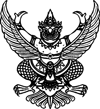 หมู่ที่ ๓,๔,๕,๖ จำนวน ๑ โครงการ โดยวิธีเฉพาะเจาะจง
--------------------------------------------------------------------ตามที่ เทศบาลตำบลนาสาร ได้มีหนังสือเชิญชวนสำหรับ จ้างซ่อมแซมถนนหินคลุกในเขตพื้นที่ตำบลนาสาร จำนวน ๕ สาย หมู่ที่ ๓,๔,๕,๖ จำนวน ๑ โครงการ โดยวิธีเฉพาะเจาะจง  ประกอบด้วย ๑. ถนนหินคลุกสายป่ารักษ์น้ำ - ศาลาเวช หมู่ที่ ๓, ๒. ถนนหินคลุกสายหนองแตน - ไผ่โปง หมู่ที่ ๓, ๓. ถนนหินคลุกสายชลประทานมะม่วงขาว ? ถนน คสล.สายคันนารามถนนรถไฟ หมู่ที่ ๔, ๔. ถนนหินคลุกสายหนองมวง-วังกว้าง หมู่ที่ ๕ และ ๕. ถนนหินคลุกสายประชาร่วมใจ หมู่ที่ ๖  โดยทำการใช้เครื่องจักรเกรดเกลี่ยพื้นทางเดิมรวมพื้นที่ไม่น้อยกว่า ๕,๔๔๐.๐๐ ตารางเมตร และใช้วัสดุหินคลุกซ่อมแซมหลุมบ่อเสริมไหล่ทาง จำนวนรวมไม่น้อยกว่า ๑๒๐.๐๐ ลูกบาศก์เมตร ภายในเงินงบประมาณ  ๘๑,๐๐๐.๐๐ บาท (แปดหมื่นหนึ่งพันบาทถ้วน)  นั้น
               จ้างซ่อมแซมถนนหินคลุกในเขตตำบลนาสาร จำนวน ๕ สาย หมู่ที่ ๓ล๔,๕,๖ จำนวน ๑ โครงการ ผู้ได้รับการคัดเลือก ได้แก่ ห้างหุ้นส่วนจำกัด ทำเนียบก่อสร้าง (ให้บริการ) โดยเสนอราคา เป็นเงินทั้งสิ้น ๘๐,๐๐๐.๐๐ บาท (แปดหมื่นบาทถ้วน) รวมภาษีมูลค่าเพิ่มและภาษีอื่น ค่าขนส่ง ค่าจดทะเบียน และค่าใช้จ่ายอื่นๆ ทั้งปวง  ประกาศ ณ วันที่  ๗ กันยายน พ.ศ. ๒๕๖๑  									พยงค์  สงวนถ้อย       (นายพยงค์  สงวนถ้อย)                                                                                        นายกเทศมนตรีตำบลนาสาร